New ApplicationNew ApplicationNew ApplicationNew ApplicationNew ApplicationNew ApplicationNew ApplicationNew Application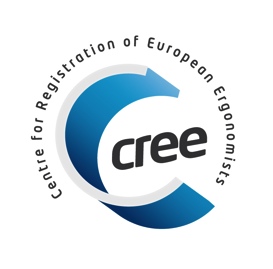 Information for certificate and websiteAgreement to publish name and address on the 
CREE website:	 Yes	 NoAvailable as consultant	 Yes	 NoName for printing on certificate:	As belowor: Information for certificate and websiteAgreement to publish name and address on the 
CREE website:	 Yes	 NoAvailable as consultant	 Yes	 NoName for printing on certificate:	As belowor: Information for certificate and websiteAgreement to publish name and address on the 
CREE website:	 Yes	 NoAvailable as consultant	 Yes	 NoName for printing on certificate:	As belowor: Information for certificate and websiteAgreement to publish name and address on the 
CREE website:	 Yes	 NoAvailable as consultant	 Yes	 NoName for printing on certificate:	As belowor: Information for certificate and websiteAgreement to publish name and address on the 
CREE website:	 Yes	 NoAvailable as consultant	 Yes	 NoName for printing on certificate:	As belowor: Information for certificate and websiteAgreement to publish name and address on the 
CREE website:	 Yes	 NoAvailable as consultant	 Yes	 NoName for printing on certificate:	As belowor: National Assessment Board:(abbreviation)Date National Decision: National Appl. No: Application for:		Eur.Erg.		National Assessor National Assessment Board:(abbreviation)Date National Decision: National Appl. No: Application for:		Eur.Erg.		National Assessor National Assessment Board:(abbreviation)Date National Decision: National Appl. No: Application for:		Eur.Erg.		National Assessor National Assessment Board:(abbreviation)Date National Decision: National Appl. No: Application for:		Eur.Erg.		National Assessor National Assessment Board:(abbreviation)Date National Decision: National Appl. No: Application for:		Eur.Erg.		National Assessor National Assessment Board:(abbreviation)Date National Decision: National Appl. No: Application for:		Eur.Erg.		National Assessor National Assessment Board:(abbreviation)Date National Decision: National Appl. No: Application for:		Eur.Erg.		National Assessor National Assessment Board:(abbreviation)Date National Decision: National Appl. No: Application for:		Eur.Erg.		National Assessor Information for certificate and websiteAgreement to publish name and address on the 
CREE website:	 Yes	 NoAvailable as consultant	 Yes	 NoName for printing on certificate:	As belowor: Information for certificate and websiteAgreement to publish name and address on the 
CREE website:	 Yes	 NoAvailable as consultant	 Yes	 NoName for printing on certificate:	As belowor: Information for certificate and websiteAgreement to publish name and address on the 
CREE website:	 Yes	 NoAvailable as consultant	 Yes	 NoName for printing on certificate:	As belowor: Information for certificate and websiteAgreement to publish name and address on the 
CREE website:	 Yes	 NoAvailable as consultant	 Yes	 NoName for printing on certificate:	As belowor: Information for certificate and websiteAgreement to publish name and address on the 
CREE website:	 Yes	 NoAvailable as consultant	 Yes	 NoName for printing on certificate:	As belowor: Information for certificate and websiteAgreement to publish name and address on the 
CREE website:	 Yes	 NoAvailable as consultant	 Yes	 NoName for printing on certificate:	As belowor: Personal Details (items marked * will not be presented in the Register)Personal Details (items marked * will not be presented in the Register)Personal Details (items marked * will not be presented in the Register)Personal Details (items marked * will not be presented in the Register)Personal Details (items marked * will not be presented in the Register)Personal Details (items marked * will not be presented in the Register)Personal Details (items marked * will not be presented in the Register)Personal Details (items marked * will not be presented in the Register)Personal Details (items marked * will not be presented in the Register)Personal Details (items marked * will not be presented in the Register)Personal Details (items marked * will not be presented in the Register)Personal Details (items marked * will not be presented in the Register)Personal Details (items marked * will not be presented in the Register)Personal Details (items marked * will not be presented in the Register)Personal Details (items marked * will not be presented in the Register)Personal Details (items marked * will not be presented in the Register)Personal Details (items marked * will not be presented in the Register)Personal Details (items marked * will not be presented in the Register)Personal Details (items marked * will not be presented in the Register)Personal Details (items marked * will not be presented in the Register)Personal Details (items marked * will not be presented in the Register)Personal Details (items marked * will not be presented in the Register)Family NameFamily NameFirst NamesFirst NamesFirst NamesSex*AddressAddressDate of Birth* (not compulsory)Date of Birth* (not compulsory)Date of Birth* (not compulsory)Date of Birth* (not compulsory)Postal CodePostal CodeTownCountryCountryCountryCountryTelephoneTelephoneFaxE-mailE-mailMinimum Requirements Section 2.2.1 - Education (Courses/Degrees)Minimum Requirements Section 2.2.1 - Education (Courses/Degrees)Minimum Requirements Section 2.2.1 - Education (Courses/Degrees)Minimum Requirements Section 2.2.1 - Education (Courses/Degrees)Minimum Requirements Section 2.2.1 - Education (Courses/Degrees)Minimum Requirements Section 2.2.1 - Education (Courses/Degrees)Minimum Requirements Section 2.2.1 - Education (Courses/Degrees)Minimum Requirements Section 2.2.1 - Education (Courses/Degrees)Minimum Requirements Section 2.2.1 - Education (Courses/Degrees)Minimum Requirements Section 2.2.1 - Education (Courses/Degrees)Minimum Requirements Section 2.2.1 - Education (Courses/Degrees)Minimum Requirements Section 2.2.1 - Education (Courses/Degrees)Minimum Requirements Section 2.2.1 - Education (Courses/Degrees)Minimum Requirements Section 2.2.1 - Education (Courses/Degrees)Minimum Requirements Section 2.2.1 - Education (Courses/Degrees)Minimum Requirements Section 2.2.1 - Education (Courses/Degrees)Minimum Requirements Section 2.2.1 - Education (Courses/Degrees)Minimum Requirements Section 2.2.1 - Education (Courses/Degrees)Minimum Requirements Section 2.2.1 - Education (Courses/Degrees)Minimum Requirements Section 2.2.1 - Education (Courses/Degrees)Minimum Requirements Section 2.2.1 - Education (Courses/Degrees)Minimum Requirements Section 2.2.1 - Education (Courses/Degrees)Nr.Course Title ( in English)Course Title ( in English)Course Title ( in English)Course Title ( in English)Course Title ( in English)Course Title ( in English)Course Title ( in English)Course Title ( in English)Month/Year startedMonth/Year startedMonth/Year startedMonth/Year finishedMonth/Year finishedMonth/Year finishedBy InstitutionBy InstitutionBy InstitutionBy InstitutionBy InstitutionBy InstitutionBy Institution1.2.3.4.5.General Educational RequirementsGeneral Educational RequirementsGeneral Educational RequirementsGeneral Educational RequirementsGeneral Educational RequirementsGeneral Educational RequirementsGeneral Educational RequirementsYears assessedYears assessedYears assessedYears assessedYears assessedComments (especially if not continuous)Comments (especially if not continuous)Comments (especially if not continuous)Comments (especially if not continuous)Comments (especially if not continuous)Comments (especially if not continuous)Comments (especially if not continuous)Comments (especially if not continuous)Comments (especially if not continuous)Comments (especially if not continuous)Academic Education (Min. 3 Years Required)
(i.e. Bachelor Degree, Master Degree)Academic Education (Min. 3 Years Required)
(i.e. Bachelor Degree, Master Degree)Academic Education (Min. 3 Years Required)
(i.e. Bachelor Degree, Master Degree)Academic Education (Min. 3 Years Required)
(i.e. Bachelor Degree, Master Degree)Academic Education (Min. 3 Years Required)
(i.e. Bachelor Degree, Master Degree)Academic Education (Min. 3 Years Required)
(i.e. Bachelor Degree, Master Degree)Academic Education (Min. 3 Years Required)
(i.e. Bachelor Degree, Master Degree)Education in Ergonomics (Min. 1 Year or equivalent)
(i.e. specialist studies in ergonomics)Equiv.
Education in Ergonomics (Min. 1 Year or equivalent)
(i.e. specialist studies in ergonomics)Equiv.
Education in Ergonomics (Min. 1 Year or equivalent)
(i.e. specialist studies in ergonomics)Equiv.
Education in Ergonomics (Min. 1 Year or equivalent)
(i.e. specialist studies in ergonomics)Equiv.
Education in Ergonomics (Min. 1 Year or equivalent)
(i.e. specialist studies in ergonomics)Equiv.
Education in Ergonomics (Min. 1 Year or equivalent)
(i.e. specialist studies in ergonomics)Equiv.
Education in Ergonomics (Min. 1 Year or equivalent)
(i.e. specialist studies in ergonomics)Equiv.
Month and year of completion of minimal educational requirements:Month and year of completion of minimal educational requirements:Month and year of completion of minimal educational requirements:Month and year of completion of minimal educational requirements:Month and year of completion of minimal educational requirements:Month and year of completion of minimal educational requirements:Month and year of completion of minimal educational requirements:Month and year of completion of minimal educational requirements:Month and year of completion of minimal educational requirements:Month and year of completion of minimal educational requirements:Month and year of completion of minimal educational requirements:Month and year of completion of minimal educational requirements:mm/yyyymm/yyyymm/yyyymm/yyyyComment:Comment:Comment:Comment:Comment:Comment:Minimum Requirements Section 2.2.1.1 – Areas of KnowledgeMinimum Requirements Section 2.2.1.1 – Areas of KnowledgeMinimum Requirements Section 2.2.1.1 – Areas of KnowledgeMinimum Requirements Section 2.2.1.1 – Areas of KnowledgeMinimum Requirements Section 2.2.1.1 – Areas of KnowledgeMinimum Requirements Section 2.2.1.1 – Areas of KnowledgeMinimum Requirements Section 2.2.1.1 – Areas of KnowledgeMinimum Requirements Section 2.2.1.1 – Areas of KnowledgeMinimum Requirements Section 2.2.1.1 – Areas of KnowledgeMinimum Requirements Section 2.2.1.1 – Areas of KnowledgeMinimum Requirements Section 2.2.1.1 – Areas of KnowledgeMinimum Requirements Section 2.2.1.1 – Areas of Knowledge	ECTS	or	contact 
	hours**	ECTS	or	contact 
	hours**	ECTS	or	contact 
	hours**	ECTS	or	contact 
	hours**Course number (see above) or alternative source (state what source)Course number (see above) or alternative source (state what source)Course number (see above) or alternative source (state what source)Course number (see above) or alternative source (state what source)Course number (see above) or alternative source (state what source)Course number (see above) or alternative source (state what source)APrinciples of ergonomicsPrinciples of ergonomicsPrinciples of ergonomicsPrinciples of ergonomicsPrinciples of ergonomicsPrinciples of ergonomicsPrinciples of ergonomicsPrinciples of ergonomicsPrinciples of ergonomicsPrinciples of ergonomicsPrinciples of ergonomicsBPopulations and general human characteristicsPopulations and general human characteristicsPopulations and general human characteristicsPopulations and general human characteristicsPopulations and general human characteristicsPopulations and general human characteristicsPopulations and general human characteristicsPopulations and general human characteristicsPopulations and general human characteristicsPopulations and general human characteristicsPopulations and general human characteristicsCDesign of technical systems Design of technical systems Design of technical systems Design of technical systems Design of technical systems Design of technical systems Design of technical systems Design of technical systems Design of technical systems Design of technical systems Design of technical systems DResearch, evaluation and investigative techniquesResearch, evaluation and investigative techniquesResearch, evaluation and investigative techniquesResearch, evaluation and investigative techniquesResearch, evaluation and investigative techniquesResearch, evaluation and investigative techniquesResearch, evaluation and investigative techniquesResearch, evaluation and investigative techniquesResearch, evaluation and investigative techniquesResearch, evaluation and investigative techniquesResearch, evaluation and investigative techniques EProfessional issuesProfessional issuesProfessional issuesProfessional issuesProfessional issuesProfessional issuesProfessional issuesProfessional issuesProfessional issuesProfessional issuesProfessional issuesF*Ergonomics: Activity and/ or work analysisErgonomics: Activity and/ or work analysisErgonomics: Activity and/ or work analysisErgonomics: Activity and/ or work analysisErgonomics: Activity and/ or work analysisErgonomics: Activity and/ or work analysisErgonomics: Activity and/ or work analysisErgonomics: Activity and/ or work analysisErgonomics: Activity and/ or work analysisErgonomics: Activity and/ or work analysisErgonomics: Activity and/ or work analysisG*Ergonomic interventionsErgonomic interventionsErgonomic interventionsErgonomic interventionsErgonomic interventionsErgonomic interventionsErgonomic interventionsErgonomic interventionsErgonomic interventionsErgonomic interventionsErgonomic interventionsH*Ergonomics: physiological and physical aspectsErgonomics: physiological and physical aspectsErgonomics: physiological and physical aspectsErgonomics: physiological and physical aspectsErgonomics: physiological and physical aspectsErgonomics: physiological and physical aspectsErgonomics: physiological and physical aspectsErgonomics: physiological and physical aspectsErgonomics: physiological and physical aspectsErgonomics: physiological and physical aspectsErgonomics: physiological and physical aspectsI*Ergonomics: psychological and cognitive aspectsErgonomics: psychological and cognitive aspectsErgonomics: psychological and cognitive aspectsErgonomics: psychological and cognitive aspectsErgonomics: psychological and cognitive aspectsErgonomics: psychological and cognitive aspectsErgonomics: psychological and cognitive aspectsErgonomics: psychological and cognitive aspectsErgonomics: psychological and cognitive aspectsErgonomics: psychological and cognitive aspectsErgonomics: psychological and cognitive aspectsJ*Ergonomics: social and organisational aspectsErgonomics: social and organisational aspectsErgonomics: social and organisational aspectsErgonomics: social and organisational aspectsErgonomics: social and organisational aspectsErgonomics: social and organisational aspectsErgonomics: social and organisational aspectsErgonomics: social and organisational aspectsErgonomics: social and organisational aspectsErgonomics: social and organisational aspectsErgonomics: social and organisational aspectsKOptional courses (max. 2 ECTS or 20 contact hours)Optional courses (max. 2 ECTS or 20 contact hours)Optional courses (max. 2 ECTS or 20 contact hours)Optional courses (max. 2 ECTS or 20 contact hours)Optional courses (max. 2 ECTS or 20 contact hours)Optional courses (max. 2 ECTS or 20 contact hours)Optional courses (max. 2 ECTS or 20 contact hours)Optional courses (max. 2 ECTS or 20 contact hours)Optional courses (max. 2 ECTS or 20 contact hours)Optional courses (max. 2 ECTS or 20 contact hours)Optional courses (max. 2 ECTS or 20 contact hours)L*Supervised project work (max 20 ECTS or 200 hours)Supervised project work (max 20 ECTS or 200 hours)Supervised project work (max 20 ECTS or 200 hours)Supervised project work (max 20 ECTS or 200 hours)Supervised project work (max 20 ECTS or 200 hours)Supervised project work (max 20 ECTS or 200 hours)Supervised project work (max 20 ECTS or 200 hours)Supervised project work (max 20 ECTS or 200 hours)Supervised project work (max 20 ECTS or 200 hours)Supervised project work (max 20 ECTS or 200 hours)Supervised project work (max 20 ECTS or 200 hours)TOTAL including project work (min. 60 ECTS or 600 hours)TOTAL including project work (min. 60 ECTS or 600 hours)TOTAL including project work (min. 60 ECTS or 600 hours)TOTAL including project work (min. 60 ECTS or 600 hours)TOTAL including project work (min. 60 ECTS or 600 hours)TOTAL including project work (min. 60 ECTS or 600 hours)TOTAL including project work (min. 60 ECTS or 600 hours)TOTAL including project work (min. 60 ECTS or 600 hours)TOTAL including project work (min. 60 ECTS or 600 hours)TOTAL including project work (min. 60 ECTS or 600 hours)TOTAL including project work (min. 60 ECTS or 600 hours)TOTAL including project work (min. 60 ECTS or 600 hours)Laboratory exercises included in the Topics F, G and H?Laboratory exercises included in the Topics F, G and H?Laboratory exercises included in the Topics F, G and H?Laboratory exercises included in the Topics F, G and H?Laboratory exercises included in the Topics F, G and H?Laboratory exercises included in the Topics F, G and H?Laboratory exercises included in the Topics F, G and H?Laboratory exercises included in the Topics F, G and H?Laboratory exercises included in the Topics F, G and H?Laboratory exercises included in the Topics F, G and H?Laboratory exercises included in the Topics F, G and H?Laboratory exercises included in the Topics F, G and H?  Yes  Yes  Yes  Yes  No  No*   At least 48 ECTS (or 480 contact hours) must be in F, G, H, I, J or L
** 1 ECTS is considered equivalent to 10 contact hours*   At least 48 ECTS (or 480 contact hours) must be in F, G, H, I, J or L
** 1 ECTS is considered equivalent to 10 contact hours*   At least 48 ECTS (or 480 contact hours) must be in F, G, H, I, J or L
** 1 ECTS is considered equivalent to 10 contact hours*   At least 48 ECTS (or 480 contact hours) must be in F, G, H, I, J or L
** 1 ECTS is considered equivalent to 10 contact hours*   At least 48 ECTS (or 480 contact hours) must be in F, G, H, I, J or L
** 1 ECTS is considered equivalent to 10 contact hours*   At least 48 ECTS (or 480 contact hours) must be in F, G, H, I, J or L
** 1 ECTS is considered equivalent to 10 contact hours*   At least 48 ECTS (or 480 contact hours) must be in F, G, H, I, J or L
** 1 ECTS is considered equivalent to 10 contact hours*   At least 48 ECTS (or 480 contact hours) must be in F, G, H, I, J or L
** 1 ECTS is considered equivalent to 10 contact hours*   At least 48 ECTS (or 480 contact hours) must be in F, G, H, I, J or L
** 1 ECTS is considered equivalent to 10 contact hours*   At least 48 ECTS (or 480 contact hours) must be in F, G, H, I, J or L
** 1 ECTS is considered equivalent to 10 contact hours*   At least 48 ECTS (or 480 contact hours) must be in F, G, H, I, J or L
** 1 ECTS is considered equivalent to 10 contact hours*   At least 48 ECTS (or 480 contact hours) must be in F, G, H, I, J or L
** 1 ECTS is considered equivalent to 10 contact hours*   At least 48 ECTS (or 480 contact hours) must be in F, G, H, I, J or L
** 1 ECTS is considered equivalent to 10 contact hours*   At least 48 ECTS (or 480 contact hours) must be in F, G, H, I, J or L
** 1 ECTS is considered equivalent to 10 contact hours*   At least 48 ECTS (or 480 contact hours) must be in F, G, H, I, J or L
** 1 ECTS is considered equivalent to 10 contact hours*   At least 48 ECTS (or 480 contact hours) must be in F, G, H, I, J or L
** 1 ECTS is considered equivalent to 10 contact hours*   At least 48 ECTS (or 480 contact hours) must be in F, G, H, I, J or L
** 1 ECTS is considered equivalent to 10 contact hours*   At least 48 ECTS (or 480 contact hours) must be in F, G, H, I, J or L
** 1 ECTS is considered equivalent to 10 contact hours*   At least 48 ECTS (or 480 contact hours) must be in F, G, H, I, J or L
** 1 ECTS is considered equivalent to 10 contact hours*   At least 48 ECTS (or 480 contact hours) must be in F, G, H, I, J or L
** 1 ECTS is considered equivalent to 10 contact hours*   At least 48 ECTS (or 480 contact hours) must be in F, G, H, I, J or L
** 1 ECTS is considered equivalent to 10 contact hours*   At least 48 ECTS (or 480 contact hours) must be in F, G, H, I, J or L
** 1 ECTS is considered equivalent to 10 contact hoursComments by NAB if not in conformity with general requirements for education (Why recommended for certification?)Comments by NAB if not in conformity with general requirements for education (Why recommended for certification?)Comments by NAB if not in conformity with general requirements for education (Why recommended for certification?)Comments by NAB if not in conformity with general requirements for education (Why recommended for certification?)Comments by NAB if not in conformity with general requirements for education (Why recommended for certification?)Comments by NAB if not in conformity with general requirements for education (Why recommended for certification?)Comments by NAB if not in conformity with general requirements for education (Why recommended for certification?)Comments by NAB if not in conformity with general requirements for education (Why recommended for certification?)Comments by NAB if not in conformity with general requirements for education (Why recommended for certification?)Comments by NAB if not in conformity with general requirements for education (Why recommended for certification?)Comments by NAB if not in conformity with general requirements for education (Why recommended for certification?)Comments by NAB if not in conformity with general requirements for education (Why recommended for certification?)Comments by NAB if not in conformity with general requirements for education (Why recommended for certification?)Comments by NAB if not in conformity with general requirements for education (Why recommended for certification?)Comments by NAB if not in conformity with general requirements for education (Why recommended for certification?)Comments by NAB if not in conformity with general requirements for education (Why recommended for certification?)Comments by NAB if not in conformity with general requirements for education (Why recommended for certification?)Comments by NAB if not in conformity with general requirements for education (Why recommended for certification?)Comments by NAB if not in conformity with general requirements for education (Why recommended for certification?)Comments by NAB if not in conformity with general requirements for education (Why recommended for certification?)Comments by NAB if not in conformity with general requirements for education (Why recommended for certification?)Comments by NAB if not in conformity with general requirements for education (Why recommended for certification?)Minimum Requirements Section 2.2.2. - 
Supervised Training (required minimum 1 year)Minimum Requirements Section 2.2.2. - 
Supervised Training (required minimum 1 year)Minimum Requirements Section 2.2.2. - 
Supervised Training (required minimum 1 year)Minimum Requirements Section 2.2.2. - 
Supervised Training (required minimum 1 year)Minimum Requirements Section 2.2.2. - 
Supervised Training (required minimum 1 year)Minimum Requirements Section 2.2.2. - 
Supervised Training (required minimum 1 year)Years assessed:Years assessed:Years assessed:Years assessed:Years assessed:Years assessed:Supervisor:Supervisor:Supervisor:Supervisor:Supervisor:Supervisor:Supervisor:Comments:Comments:Comments:Continuous Professional Development (Courses, etc.)Continuous Professional Development (Courses, etc.)Continuous Professional Development (Courses, etc.)Continuous Professional Development (Courses, etc.)Continuous Professional Development (Courses, etc.)Continuous Professional Development (Courses, etc.)Continuous Professional Development (Courses, etc.)Continuous Professional Development (Courses, etc.)Continuous Professional Development (Courses, etc.)Continuous Professional Development (Courses, etc.)Year/MonthYear/MonthYear/MonthYear/MonthLearning outcomes and personal CPD goalsLearning outcomes and personal CPD goalsLearning outcomes and personal CPD goalsLearning outcomes and personal CPD goalsLearning outcomes and personal CPD goalsLearning outcomes and personal CPD goalsLearning outcomes and personal CPD goalsLearning outcomes and personal CPD goalsCPD Plan for future:CPD Plan for future:CPD Plan for future:  Yes	  No	  Not assessed  Yes	  No	  Not assessed  Yes	  No	  Not assessed  Yes	  No	  Not assessed  Yes	  No	  Not assessed  Yes	  No	  Not assessed  Yes	  No	  Not assessed  Yes	  No	  Not assessed  Yes	  No	  Not assessed  Yes	  No	  Not assessed  Yes	  No	  Not assessedMinimum Requirements section 2.2.3 – Professional Experience RequirementsMinimum Requirements section 2.2.3 – Professional Experience RequirementsMinimum Requirements section 2.2.3 – Professional Experience RequirementsMinimum Requirements section 2.2.3 – Professional Experience RequirementsMinimum Requirements section 2.2.3 – Professional Experience RequirementsMinimum Requirements section 2.2.3 – Professional Experience RequirementsMinimum Requirements section 2.2.3 – Professional Experience RequirementsMinimum Requirements section 2.2.3 – Professional Experience RequirementsMinimum Requirements section 2.2.3 – Professional Experience RequirementsMinimum Requirements section 2.2.3 – Professional Experience RequirementsPresent Occupation(s)
(List % of time on design, research, consultancy, training, etc.)Present Occupation(s)
(List % of time on design, research, consultancy, training, etc.)Present Occupation(s)
(List % of time on design, research, consultancy, training, etc.)Present Occupation(s)
(List % of time on design, research, consultancy, training, etc.)Present Occupation(s)
(List % of time on design, research, consultancy, training, etc.)Present Occupation(s)
(List % of time on design, research, consultancy, training, etc.)Present Occupation(s)
(List % of time on design, research, consultancy, training, etc.)Time Devoted to Ergonomics Practice Time Devoted to Ergonomics Practice Time Devoted to Ergonomics Practice Since: (year)Since: (year)Since: (year)Since: (year)Since: (year)Since: (year)Since: (year)% of full time position% of full time positionSince: (year)Since: (year)Since: (year)Since: (year)Since: (year)Since: (year)Since: (year)Ergonomics is 
main occupation?Ergonomics is 
main occupation?  Yes  No  Past Professional Positions Past Professional Positions Past Professional Positions Past Professional Positions Past Professional Positions Past Professional Positions Past Professional Positions Past Professional Positions Past Professional Positions Past Professional Positions (years)(years)Experience (required minimum 
2 years of independent work)Experience (required minimum 
2 years of independent work)Experience (required minimum 
2 years of independent work)(years)(years)Years?Years?Examples of Professional Work 
(Describe several projects & publications including the level of responsibility and period of time spent on the project.)Examples of Professional Work 
(Describe several projects & publications including the level of responsibility and period of time spent on the project.)Examples of Professional Work 
(Describe several projects & publications including the level of responsibility and period of time spent on the project.)Examples of Professional Work 
(Describe several projects & publications including the level of responsibility and period of time spent on the project.)Examples of Professional Work 
(Describe several projects & publications including the level of responsibility and period of time spent on the project.)Examples of Professional Work 
(Describe several projects & publications including the level of responsibility and period of time spent on the project.)Examples of Professional Work 
(Describe several projects & publications including the level of responsibility and period of time spent on the project.)Examples of Professional Work 
(Describe several projects & publications including the level of responsibility and period of time spent on the project.)Examples of Professional Work 
(Describe several projects & publications including the level of responsibility and period of time spent on the project.)Examples of Professional Work 
(Describe several projects & publications including the level of responsibility and period of time spent on the project.)Project work demonstrates (according to project descriptions, referee reports, etc):Project work demonstrates (according to project descriptions, referee reports, etc):Project work demonstrates (according to project descriptions, referee reports, etc):Project work demonstrates (according to project descriptions, referee reports, etc):Project work demonstrates (according to project descriptions, referee reports, etc):Project work demonstrates (according to project descriptions, referee reports, etc):Project work demonstrates (according to project descriptions, referee reports, etc):Project work demonstrates (according to project descriptions, referee reports, etc):Further comments on professional workFurther comments on professional work1Investigates and analyses the demands for ergonomics design to ensure appropriate interaction between work, product and environment, and human needs, capabilities and limitations.Investigates and analyses the demands for ergonomics design to ensure appropriate interaction between work, product and environment, and human needs, capabilities and limitations.Investigates and analyses the demands for ergonomics design to ensure appropriate interaction between work, product and environment, and human needs, capabilities and limitations.Investigates and analyses the demands for ergonomics design to ensure appropriate interaction between work, product and environment, and human needs, capabilities and limitations.  Yes      No      Not ass.  Yes      No      Not ass.  Yes      No      Not ass.2Analyses and interprets findings of ergonomics investigations.Analyses and interprets findings of ergonomics investigations.Analyses and interprets findings of ergonomics investigations.Analyses and interprets findings of ergonomics investigations.  Yes      No      Not ass.  Yes      No      Not ass.  Yes      No      Not ass.3Documents ergonomics findings appropriately / professional communication.Documents ergonomics findings appropriately / professional communication.Documents ergonomics findings appropriately / professional communication.Documents ergonomics findings appropriately / professional communication.  Yes      No      Not ass.  Yes      No      Not ass.  Yes      No      Not ass.4Determines the compatibility of human capabilities with planned or existing demands.Determines the compatibility of human capabilities with planned or existing demands.Determines the compatibility of human capabilities with planned or existing demands.Determines the compatibility of human capabilities with planned or existing demands.  Yes      No      Not ass.  Yes      No      Not ass.  Yes      No      Not ass.5Develops a plan for ergonomics design or intervention.Develops a plan for ergonomics design or intervention.Develops a plan for ergonomics design or intervention.Develops a plan for ergonomics design or intervention.  Yes      No      Not ass.  Yes      No      Not ass.  Yes      No      Not ass.6Makes appropriate recommendations for ergonomics changes.Makes appropriate recommendations for ergonomics changes.Makes appropriate recommendations for ergonomics changes.Makes appropriate recommendations for ergonomics changes.  Yes      No      Not ass.  Yes      No      Not ass.  Yes      No      Not ass.7Implements recommendations to improve human performance, health and well-being.Implements recommendations to improve human performance, health and well-being.Implements recommendations to improve human performance, health and well-being.Implements recommendations to improve human performance, health and well-being.  Yes      No      Not ass.  Yes      No      Not ass.  Yes      No      Not ass.8Evaluates outcomes of implementing ergonomics recommendations.Evaluates outcomes of implementing ergonomics recommendations.Evaluates outcomes of implementing ergonomics recommendations.Evaluates outcomes of implementing ergonomics recommendations.  Yes      No      Not ass.  Yes      No      Not ass.  Yes      No      Not ass.9Demonstrates professional behaviour and does not work outside his/her area of competence / professional role in society.Demonstrates professional behaviour and does not work outside his/her area of competence / professional role in society.Demonstrates professional behaviour and does not work outside his/her area of competence / professional role in society.Demonstrates professional behaviour and does not work outside his/her area of competence / professional role in society.  Yes      No      Not ass.  Yes      No      Not ass.  Yes      No      Not ass.Ability and experience to work in design processesAbility and experience to work in design processesAbility and experience to work in design processesAbility and experience to work in design processesAbility and experience to work in design processesAbility and experience to work in design processesAbility and experience to work in design processesAbility and experience to work in design processes  Yes         No  Yes         NoBroad experience in ergonomics projects and occupations related to physiology, psychology, organizational design.Broad experience in ergonomics projects and occupations related to physiology, psychology, organizational design.Broad experience in ergonomics projects and occupations related to physiology, psychology, organizational design.Broad experience in ergonomics projects and occupations related to physiology, psychology, organizational design.Broad experience in ergonomics projects and occupations related to physiology, psychology, organizational design.Broad experience in ergonomics projects and occupations related to physiology, psychology, organizational design.Broad experience in ergonomics projects and occupations related to physiology, psychology, organizational design.Broad experience in ergonomics projects and occupations related to physiology, psychology, organizational design.  Yes         No  Yes         NoFurther remarks by the National Assessment BoardFurther remarks by the National Assessment BoardFurther remarks by the National Assessment BoardFurther remarks by the National Assessment BoardFurther remarks by the National Assessment BoardFurther remarks by the National Assessment BoardFurther remarks by the National Assessment BoardFurther remarks by the National Assessment BoardFurther remarks by the National Assessment BoardFurther remarks by the National Assessment BoardOnly for applications for members of the National Assessment Board:Only for applications for members of the National Assessment Board:Only for applications for members of the National Assessment Board:Only for applications for members of the National Assessment Board:Only for applications for members of the National Assessment Board:Only for applications for members of the National Assessment Board:Signed on behalf of the National Assessment BoardSigned on behalf of the National Assessment BoardSigned on behalf of the National Assessment BoardSigned on behalf of the National Assessment BoardMore than five years of independent work experience More than five years of independent work experience More than five years of independent work experience More than five years of independent work experience   Yes
  No  Yes
  No	(Date)	(Assessor´s name)	(Date)	(Assessor´s name)	(Date)	(Assessor´s name)	(Date)	(Assessor´s name)Second signature:Second signature:Second signature:	(Date)	(Assessor´s name)	(Date)	(Assessor´s name)	(Date)	(Assessor´s name)	(Date)	(Assessor´s name)